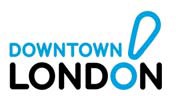 NOTICE TO ALL MEMBERSCALL FOR EXPRESSION OF INTEREST FOR POSITION ONLONDON DOWNTOWN BUSINESS ASSOCIATION BOARD OF DIRECTORS TERM: 2020-2023Downtown London is in the midst of a major transformation with some exciting changes on the horizon. Working with the City of London and other partners on the Downtown Master Plan and the Transportation Plan, Downtown London is poised for significant change. In an environment where there is a high degree of scrutiny, resistance and criticism, board members along with staff are required to support and lead the changes that will help Downtown London become a key destination of choice for Londoners and visitors alike.The London Downtown Business Association Board of Directors comprises of eight Board positions plus one City Councilor. Every Four years coinciding with the Municipal elections, the association puts out a Call for Expression of Interest for representation on the Board. The term of office is for three years – 2020 to 2023.The qualities that the Board of Directors seek include:Be a member of the B.I.A. either as a commercial property owner or commercial tenantBrings an unique skill sets, e.g. finance, public relations, marketing, real estate knowledge, legal knowledge, retail knowledge, urban planning, mental health/medical background or brings experience of particular value to the BoardBe recognized as a current or future leader in the districtBoard experience is an asset in terms of policy setting and establishing strategic directionExperience with strategic planning is an assetHave demonstrated either through industry or community involvement good stewardship and governanceWorks well as part of a team, contributes reasoned opinions and accept and support decisions reached by the BoardAble to commit the time and resources to serve on the Board and committeesNominations will be open until September 30, 2020 and will be accepted by email or mail upon completion of the Nomination Application Form attached plus a copy of your Curriculum Vitae to the attention of: Chair of the Nominations Committee.Submissions by:	E‐mail:   info@downtownlondon.ca	Mail:	  123 King Street London, ON N6A 1C3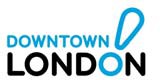 APPLICATIONLONDON DOWNTOWN BUSINESS ASSOCIATION BOARD OF DIRECTORSEXPRESSION OF INTEREST FOR BOARD POSITION Term: 2020-2023 Name:  	Business:  	Address:  	City:     	Postal Code:  	Phone:  	Email:  	Type of Member:Commercial Property OwnerCommercial Tenant Why do you want to become a Board Member of the London Downtown Business Association?What specific skills or competencies would you bring to the Board of London Downtown Business Association?Other:  	Please identify if you have had either Board or Committee volunteer experience.  ________________________________________________________________________________________________________________________________________________Are you familiar with the work that the London Downtown Business Association does in the District? Yes, somewhatNot SureNew to the DistrictBoard members are expected to prepare for and attend 10 board meetings annually. If applicable, committee volunteer work includes up to four meetings annually. Is this a commitment you are able to make?YesSomewhatUnsure of commitment at this pointPlease describe any other experience you consider relevant for this Board position.Please feel free to make other comments or details that would be of value to the Nominations Committee.Please submit this form and your Curriculum Vita no later than September 30, 2020 the attention of Chair, Nomination Committee. Methods of communication:E‐mail:  info@downtownlondon.ca	Mail:     London Downtown Business Association, 123 King Street London ON            N6A 1C3        Finance        Retail        Public Relations        Urban Planning        Marketing         Strategic Planning        Real Estate        Mental Health / Medical        Governance        Communications        Legal